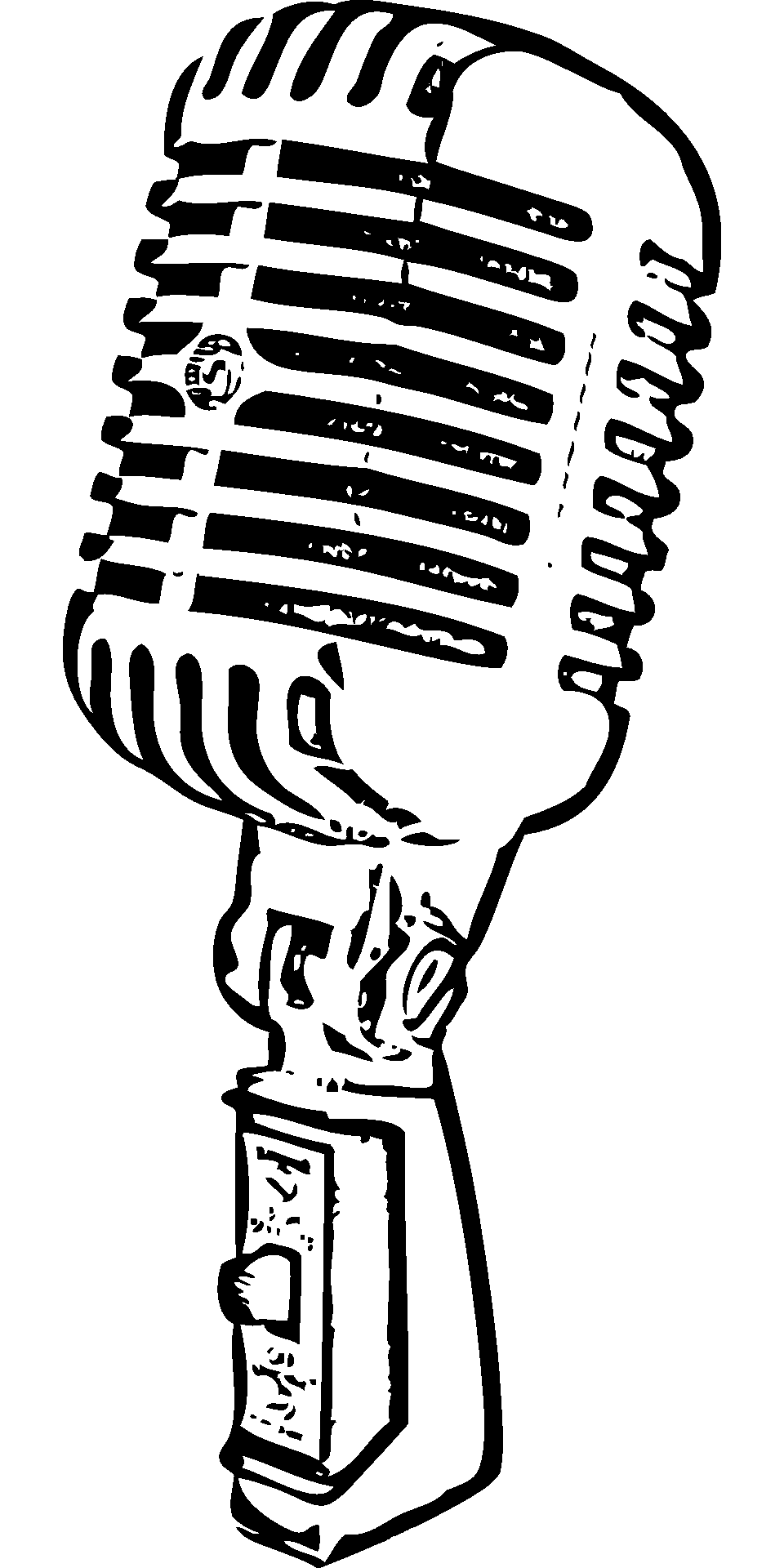 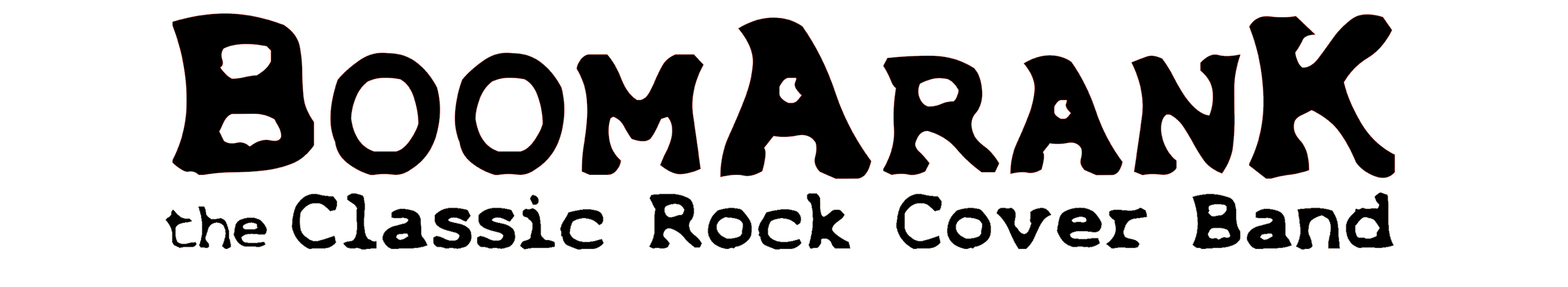 Die Band rockt Songs der Altmeister aus den 1970ern bis in die 2000 Jahre, bleibt sich dabei zu 100% treu ohne sich zu weit von den Originalen zu entfernen. Angenehm durchgeknallt und mit jeder Menge Rock im Blut bietet die Formation um Rockröhre Karo, Southern Rock aus USA genauso druckvoll dar wie ClassicRock-Songs von der Insel.